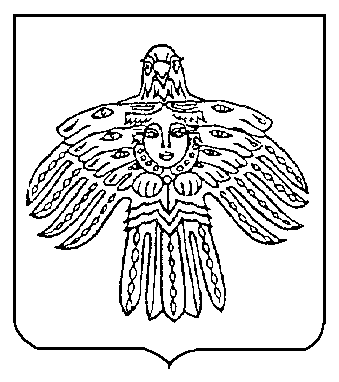 О внесении изменений в муниципальную программу МОГО «Ухта» «Безопасность жизнедеятельности населения», утвержденную постановлением администрации МОГО «Ухта» от 07 ноября 2013 г. № 2077В соответствии с Порядком разработки, корректировки, мониторинга, контроля реализации и оценки эффективности муниципальных программ                     МОГО «Ухта», утвержденным постановлением администрации МОГО «Ухта» от 04 сентября 2013 г. № 1633, Методическими указаниями по разработке и реализации муниципальных программ МОГО «Ухта», утвержденными постановлением администрации МОГО «Ухта» от 04 сентября 2013 г. № 1634, администрация постановляет:1. Внести изменения в муниципальную программу МОГО «Ухта» «Безопасность жизнедеятельности населения», утвержденную постановлением администрации МОГО «Ухта» от07 ноября 2013 г. № 2077 (далее - Программа), следующего содержания: 1.1. Позицию «Объемы финансирования Программы» паспорта Программы изложить в следующей редакции:«».21.2. Позицию «Объемы финансирования подпрограммы» паспорта подпрограммы 1 «Защита населения и территории городского округа» изложить в следующей редакции:«».1.3. Позицию «Объемы финансирования подпрограммы» паспорта подпрограммы 3 «Обеспечение безопасности участников дорожного движения на территории городского округа» изложить в следующей редакции:«».1.5. Таблицу 3.1 «Ресурсное обеспечение и прогнозная (справочная) оценка расходов средств на реализацию целей муниципальной программы МОГО «Ухта» «Безопасность жизнедеятельности населения» (2016-2021 гг.) Программы изложить в редакции согласно приложению к настоящему постановлению.2. Настоящее постановление вступает в силу со дня его официального опубликования.И.о. Руководителя администрации МОГО «Ухта»		         П.П. АртемьевПриложениек постановлениюадминистрации МОГО «Ухта»от 30 января 2020 г. № 194«Таблица 3.1Ресурсное обеспечение и прогнозная (справочная) оценка расходов средств на реализацию целеймуниципальной программы МОГО «Ухта» «Безопасность жизнедеятельности населения» (2016-2021 гг.)2345678910_________________________»АДМИНИСТРАЦИЯМУНИЦИПАЛЬНОГО ОБРАЗОВАНИЯГОРОДСКОГО ОКРУГА«УХТА»АДМИНИСТРАЦИЯМУНИЦИПАЛЬНОГО ОБРАЗОВАНИЯГОРОДСКОГО ОКРУГА«УХТА»«УХТА»КАР  КЫТШЛÖНМУНИЦИПАЛЬНÖЙ  ЮКÖНСААДМИНИСТРАЦИЯ«УХТА»КАР  КЫТШЛÖНМУНИЦИПАЛЬНÖЙ  ЮКÖНСААДМИНИСТРАЦИЯ«УХТА»КАР  КЫТШЛÖНМУНИЦИПАЛЬНÖЙ  ЮКÖНСААДМИНИСТРАЦИЯ«УХТА»КАР  КЫТШЛÖНМУНИЦИПАЛЬНÖЙ  ЮКÖНСААДМИНИСТРАЦИЯПОСТАНОВЛЕНИЕШУÖМПОСТАНОВЛЕНИЕШУÖМПОСТАНОВЛЕНИЕШУÖМПОСТАНОВЛЕНИЕШУÖМПОСТАНОВЛЕНИЕШУÖМПОСТАНОВЛЕНИЕШУÖМПОСТАНОВЛЕНИЕШУÖМ30 января 2020 г.№194г.Ухта,  Республика КомиОбъемы финансирования ПрограммыГодСредства федерального бюджета (руб.)Средства республиканского бюджета   (руб.)Средства местного бюджета (руб.)Средства от приносящей доход деятельности (руб.)Всего (руб.)Объемы финансирования Программы20142015201620172018201920202021Итого0,000,000,000,000,000,000,000,000,000,000,000,00169 600,00206 190,00230 912,000,000,00606 702,0032 591 010,7826 576 193,0044 772 849,1541 762 895,1746 810 279,4445 926 501,8238 467 248,0038 467 248,00315 374 225,360,000,000,000,000,000,000,000,000,0032 591 010,7826 576 193,0044 772 849,1541 932 495,1747 016 469,4446 157 413,8238 467 248,0038 467 248,00315 980 927,36Объемы финансирования подпрограммыГодСредства федерального бюджета (руб.)Средства республиканского бюджета   (руб.)Средства местного бюджета (руб.)Средства от приносящей доход деятельности (руб.)Всего (руб.)Объемы финансирования подпрограммы20142015201620172018201920202021Итого0,000,000,000,000,000,000,000,000,000,000,000,000,000,000,000,000,000,0031 022 606,5926 576 193,0029 986 903,7332 155 181,3135 561 201,0834 064 850,3532 415 700,0032 415 700,00254 198 336,060,000,000,000,000,000,000,000,000,0031 022 606,5926 576 193,0029 986 903,7332 155 181,3135 561 201,0834 064 850,3532 415 700,0032 415 700,00254 198 336,06Объемы финансирования подпрограммыГодСредства федерального бюджета (руб.)Средства республиканского бюджета   (руб.)Средства местного бюджета (руб.)Средства от приносящей доход деятельности (руб.)Всего (руб.)Объемы финансирования подпрограммы20142015201620172018201920202021Итого0,000,000,000,000,000,000,000,000,000,000,000,000,000,000,000,000,000,000,000,0015 785 945,429 565 313,8611 197 530,3611 071 842,216 000 000,006 000 000,0059 620 631,850,000,000,000,000,000,000,000,000,000,000,0015 785 945,429 565 313,8611 197 530,3611 071 842,216 000 000,006 000 000,0059 620 631,85№Наименование программы, подпрограммы, основного мероприятияОтветственные исполнители, соисполнителиРасходы (руб.)Расходы (руб.)Расходы (руб.)Расходы (руб.)Расходы (руб.)Расходы (руб.)Расходы (руб.)Расходы (руб.)№Наименование программы, подпрограммы, основного мероприятияОтветственные исполнители, соисполнителиисточники финансирования201620172018201920202021ВСЕГО1234567891011Муниципальная программа МОГО «Ухта» «Безопасность жизнедеятельности населения»Муниципальная программа МОГО «Ухта» «Безопасность жизнедеятельности населения»ВСЕГО44 772 849,1541 932 495,1747 016 469,4446 157 413,8238 467 248,0038 467 248,00256 813 723,58Муниципальная программа МОГО «Ухта» «Безопасность жизнедеятельности населения»Муниципальная программа МОГО «Ухта» «Безопасность жизнедеятельности населения»Федеральный бюджет0,000,000,000,000,000,000,00Муниципальная программа МОГО «Ухта» «Безопасность жизнедеятельности населения»Муниципальная программа МОГО «Ухта» «Безопасность жизнедеятельности населения»Бюджет РК0,00169 600,00206 190,00230 912,000,000,00606 702,00Муниципальная программа МОГО «Ухта» «Безопасность жизнедеятельности населения»Муниципальная программа МОГО «Ухта» «Безопасность жизнедеятельности населения»Бюджет МОГО «Ухта»44 772 849,1541 762 895,1746 810 279,4445 926 501,8238 467 248,0038 467 248,00256 207 021,58Муниципальная программа МОГО «Ухта» «Безопасность жизнедеятельности населения»Муниципальная программа МОГО «Ухта» «Безопасность жизнедеятельности населения»Средства от приносящей доход деятельности0,000,000,000,000,000,000,00Муниципальная программа МОГО «Ухта» «Безопасность жизнедеятельности населения»Муниципальная программа МОГО «Ухта» «Безопасность жизнедеятельности населения»МУ «Управление по делам ГО и ЧС»ВСЕГО28 986 903,7332 155 181,3135 554 201,0834 064 850,3532 415 700,0032 415 700,00195 592 536,47Муниципальная программа МОГО «Ухта» «Безопасность жизнедеятельности населения»Муниципальная программа МОГО «Ухта» «Безопасность жизнедеятельности населения»МУ «Управление по делам ГО и ЧС»Федеральный бюджет0,000,000,000,000,000,000,00Муниципальная программа МОГО «Ухта» «Безопасность жизнедеятельности населения»Муниципальная программа МОГО «Ухта» «Безопасность жизнедеятельности населения»МУ «Управление по делам ГО и ЧС»Бюджет РК0,000,000,000,000,000,000,00Муниципальная программа МОГО «Ухта» «Безопасность жизнедеятельности населения»Муниципальная программа МОГО «Ухта» «Безопасность жизнедеятельности населения»МУ «Управление по делам ГО и ЧС»Бюджет МОГО «Ухта»28 986 903,7332 155 181,3135 554 201,0834 064 850,3532 415 700,0032 415 700,00195 592 536,47Муниципальная программа МОГО «Ухта» «Безопасность жизнедеятельности населения»Муниципальная программа МОГО «Ухта» «Безопасность жизнедеятельности населения»МУ «Управление по делам ГО и ЧС»Средства от приносящей доход деятельности0,000,000,000,000,000,000,00Муниципальная программа МОГО «Ухта» «Безопасность жизнедеятельности населения»Муниципальная программа МОГО «Ухта» «Безопасность жизнедеятельности населения»МУ УКСВСЕГО 0,000,007 000,000,000,000,007 000,00Муниципальная программа МОГО «Ухта» «Безопасность жизнедеятельности населения»Муниципальная программа МОГО «Ухта» «Безопасность жизнедеятельности населения»МУ УКСФедеральный бюджет0,000,000,000,000,000,000,00Муниципальная программа МОГО «Ухта» «Безопасность жизнедеятельности населения»Муниципальная программа МОГО «Ухта» «Безопасность жизнедеятельности населения»МУ УКСБюджет РК0,000,000,000,000,000,000,00Муниципальная программа МОГО «Ухта» «Безопасность жизнедеятельности населения»Муниципальная программа МОГО «Ухта» «Безопасность жизнедеятельности населения»МУ УКСБюджет МОГО «Ухта»0,000,007 000,000,000,000,007 000,00Муниципальная программа МОГО «Ухта» «Безопасность жизнедеятельности населения»Муниципальная программа МОГО «Ухта» «Безопасность жизнедеятельности населения»МУ УКССредства от приносящей доход деятельности0,000,000,000,000,000,000,00Муниципальная программа МОГО «Ухта» «Безопасность жизнедеятельности населения»Муниципальная программа МОГО «Ухта» «Безопасность жизнедеятельности населения»МУ «УЖКХ»ВСЕГО 15 785 945,429 777 313,8611 455 268,3612 092 563,476 051 548,006 051 548,0061 214 187,11Муниципальная программа МОГО «Ухта» «Безопасность жизнедеятельности населения»Муниципальная программа МОГО «Ухта» «Безопасность жизнедеятельности населения»МУ «УЖКХ»Федеральный бюджет0,000,000,000,000,000,000,00Муниципальная программа МОГО «Ухта» «Безопасность жизнедеятельности населения»Муниципальная программа МОГО «Ухта» «Безопасность жизнедеятельности населения»МУ «УЖКХ»Бюджет РК0,00169 600,00206 190,00230 912,000,000,00606 702,00Муниципальная программа МОГО «Ухта» «Безопасность жизнедеятельности населения»Муниципальная программа МОГО «Ухта» «Безопасность жизнедеятельности населения»МУ «УЖКХ»Бюджет МОГО «Ухта»15 785 945,429 607 713,8611 249 078,3611 861 651,476 051 548,006 051 548,0060 607 485,111123456778910111123Средства от приносящей доход деятельности0,000,000,000,000,000,000,000,00112МУ "УО"администрации МОГО «Ухта»ВСЕГО0,000,000,000,000,000,000,000,00Федеральный бюджет0,000,000,000,000,000,000,000,00Бюджет РК0,000,000,000,000,000,000,000,00Бюджет МОГО «Ухта»0,000,000,000,000,000,000,000,00Средства от приносящей доход деятельности0,000,000,000,000,000,000,000,00Подпрограмма 1. Защита населения и территории городского округа.Подпрограмма 1. Защита населения и территории городского округа.Подпрограмма 1. Защита населения и территории городского округа.ВСЕГО 28 986 903,7332 155 181,3132 155 181,3135 561 201,0834 064 850,3532 415 700,0032 415 700,00195 599 536,47Подпрограмма 1. Защита населения и территории городского округа.Подпрограмма 1. Защита населения и территории городского округа.Подпрограмма 1. Защита населения и территории городского округа.Федеральный бюджет0,000,000,000,000,000,000,000,00Подпрограмма 1. Защита населения и территории городского округа.Подпрограмма 1. Защита населения и территории городского округа.Подпрограмма 1. Защита населения и территории городского округа.Бюджет РК0,000,000,000,000,000,000,000,00Подпрограмма 1. Защита населения и территории городского округа.Подпрограмма 1. Защита населения и территории городского округа.Подпрограмма 1. Защита населения и территории городского округа.Бюджет МОГО «Ухта»28 986 903,7332 155 181,3132 155 181,3135 561 201,0834 064 850,3532 415 700,0032 415 700,00195 599 536,47Подпрограмма 1. Защита населения и территории городского округа.Подпрограмма 1. Защита населения и территории городского округа.Подпрограмма 1. Защита населения и территории городского округа.Средства от приносящей доход деятельности0,000,000,000,000,000,000,000,00Подпрограмма 1. Защита населения и территории городского округа.Подпрограмма 1. Защита населения и территории городского округа.Подпрограмма 1. Защита населения и территории городского округа.МУ «Управление по делам ГО и ЧС»ВСЕГО 28 986 903,7332 155 181,3132 155 181,3135 554 201,0834 064 850,3532 415 700,0032 415 700,00195 592 536,47Подпрограмма 1. Защита населения и территории городского округа.Подпрограмма 1. Защита населения и территории городского округа.Подпрограмма 1. Защита населения и территории городского округа.МУ «Управление по делам ГО и ЧС»Федеральный бюджет0,000,000,000,000,000,000,000,00Подпрограмма 1. Защита населения и территории городского округа.Подпрограмма 1. Защита населения и территории городского округа.Подпрограмма 1. Защита населения и территории городского округа.МУ «Управление по делам ГО и ЧС»Бюджет РК0,000,000,000,000,000,000,000,00Подпрограмма 1. Защита населения и территории городского округа.Подпрограмма 1. Защита населения и территории городского округа.Подпрограмма 1. Защита населения и территории городского округа.МУ «Управление по делам ГО и ЧС»Бюджет МОГО «Ухта»28 986 903,7332 155 181,3132 155 181,3135 554 201,0834 064 850,3532 415 700,0032 415 700,00195 592 536,47Подпрограмма 1. Защита населения и территории городского округа.Подпрограмма 1. Защита населения и территории городского округа.Подпрограмма 1. Защита населения и территории городского округа.МУ «Управление по делам ГО и ЧС»Средства от приносящей доход деятельности0,000,000,000,000,000,000,000,00Подпрограмма 1. Защита населения и территории городского округа.Подпрограмма 1. Защита населения и территории городского округа.Подпрограмма 1. Защита населения и территории городского округа.МУ УКСВСЕГО 0,000,000,007 000,000,000,000,007 000,00Подпрограмма 1. Защита населения и территории городского округа.Подпрограмма 1. Защита населения и территории городского округа.Подпрограмма 1. Защита населения и территории городского округа.МУ УКСФедеральный бюджет0,000,000,000,000,000,000,000,00Подпрограмма 1. Защита населения и территории городского округа.Подпрограмма 1. Защита населения и территории городского округа.Подпрограмма 1. Защита населения и территории городского округа.МУ УКСБюджет РК0,000,000,000,000,000,000,000,00Подпрограмма 1. Защита населения и территории городского округа.Подпрограмма 1. Защита населения и территории городского округа.Подпрограмма 1. Защита населения и территории городского округа.МУ УКСБюджет МОГО «Ухта»0,000,000,007 000,000,000,000,007 000,00Подпрограмма 1. Защита населения и территории городского округа.Подпрограмма 1. Защита населения и территории городского округа.Подпрограмма 1. Защита населения и территории городского округа.МУ УКССредства от приносящей доход деятельности0,000,000,000,000,000,000,000,00111233344556789101011Задача 1.1. Профилактика правонарушений, в том числе на межнациональной и межконфессиональной почвеЗадача 1.1. Профилактика правонарушений, в том числе на межнациональной и межконфессиональной почвеЗадача 1.1. Профилактика правонарушений, в том числе на межнациональной и межконфессиональной почвеЗадача 1.1. Профилактика правонарушений, в том числе на межнациональной и межконфессиональной почвеЗадача 1.1. Профилактика правонарушений, в том числе на межнациональной и межконфессиональной почвеЗадача 1.1. Профилактика правонарушений, в том числе на межнациональной и межконфессиональной почвеЗадача 1.1. Профилактика правонарушений, в том числе на межнациональной и межконфессиональной почвеЗадача 1.1. Профилактика правонарушений, в том числе на межнациональной и межконфессиональной почвеЗадача 1.1. Профилактика правонарушений, в том числе на межнациональной и межконфессиональной почвеЗадача 1.1. Профилактика правонарушений, в том числе на межнациональной и межконфессиональной почвеЗадача 1.1. Профилактика правонарушений, в том числе на межнациональной и межконфессиональной почвеЗадача 1.1. Профилактика правонарушений, в том числе на межнациональной и межконфессиональной почвеЗадача 1.1. Профилактика правонарушений, в том числе на межнациональной и межконфессиональной почвеЗадача 1.1. Профилактика правонарушений, в том числе на межнациональной и межконфессиональной почвеЗадача 1.1. Профилактика правонарушений, в том числе на межнациональной и межконфессиональной почвеЗадача 1.1. Профилактика правонарушений, в том числе на межнациональной и межконфессиональной почвеЗадача 1.1. Профилактика правонарушений, в том числе на межнациональной и межконфессиональной почвеЗадача 1.1. Профилактика правонарушений, в том числе на межнациональной и межконфессиональной почве1.1.11.1.1Профилактика правонарушений Профилактика правонарушений МУ «Управление по делам ГО и ЧС»МУ «Управление по делам ГО и ЧС»МУ «Управление по делам ГО и ЧС»ВСЕГО ВСЕГО 747 500,00747 500,001 281 928,312 739 664,021 700 710,002 710 710,002 710 710,002 710 710,0011 891 222,331.1.11.1.1Профилактика правонарушений Профилактика правонарушений МУ «Управление по делам ГО и ЧС»МУ «Управление по делам ГО и ЧС»МУ «Управление по делам ГО и ЧС»Федеральный бюджетФедеральный бюджет0,000,000,000,000,000,000,000,000,001.1.11.1.1Профилактика правонарушений Профилактика правонарушений МУ «Управление по делам ГО и ЧС»МУ «Управление по делам ГО и ЧС»МУ «Управление по делам ГО и ЧС»Бюджет РКБюджет РК0,000,000,000,000,000,000,000,000,001.1.11.1.1Профилактика правонарушений Профилактика правонарушений МУ «Управление по делам ГО и ЧС»МУ «Управление по делам ГО и ЧС»МУ «Управление по делам ГО и ЧС»Бюджет МОГО «Ухта»Бюджет МОГО «Ухта»747 500,00747 500,001 281 928,312 739 664,021 700 710,002 710 710,002 710 710,002 710 710,0011 891 222,331.1.11.1.1Профилактика правонарушений Профилактика правонарушений МУ «Управление по делам ГО и ЧС»МУ «Управление по делам ГО и ЧС»МУ «Управление по делам ГО и ЧС»Средства от приносящей доход деятельностиСредства от приносящей доход деятельности0,000,000,000,000,000,000,000,000,001.1.21.1.2Профилактика терроризма и экстремизмаПрофилактика терроризма и экстремизмаМУ «Управление по делам ГО и МУ «Управление по делам ГО и МУ «Управление по делам ГО и ВСЕГО ВСЕГО 0,000,000,000,000,000,000,000,000,001.1.21.1.2Профилактика терроризма и экстремизмаПрофилактика терроризма и экстремизмаМУ «Управление по делам ГО и МУ «Управление по делам ГО и МУ «Управление по делам ГО и Федеральный бюджетФедеральный бюджет0,000,000,000,000,000,000,000,000,001.1.21.1.2Профилактика терроризма и экстремизмаПрофилактика терроризма и экстремизмаМУ «Управление по делам ГО и МУ «Управление по делам ГО и МУ «Управление по делам ГО и Бюджет РКБюджет РК0,000,000,000,000,000,000,000,000,00ЧС»Бюджет МОГО «Ухта»Бюджет МОГО «Ухта»0,000,000,000,000,000,000,000,000,000,00ЧС»Средства от приносящей доход деятельностиСредства от приносящей доход деятельности0,000,000,000,000,000,000,000,000,000,00Задача 1.2. Повышение защищенности населения от чрезвычайных ситуаций природного и техногенного характера в мирное и военное времяЗадача 1.2. Повышение защищенности населения от чрезвычайных ситуаций природного и техногенного характера в мирное и военное времяЗадача 1.2. Повышение защищенности населения от чрезвычайных ситуаций природного и техногенного характера в мирное и военное времяЗадача 1.2. Повышение защищенности населения от чрезвычайных ситуаций природного и техногенного характера в мирное и военное времяЗадача 1.2. Повышение защищенности населения от чрезвычайных ситуаций природного и техногенного характера в мирное и военное времяЗадача 1.2. Повышение защищенности населения от чрезвычайных ситуаций природного и техногенного характера в мирное и военное времяЗадача 1.2. Повышение защищенности населения от чрезвычайных ситуаций природного и техногенного характера в мирное и военное времяЗадача 1.2. Повышение защищенности населения от чрезвычайных ситуаций природного и техногенного характера в мирное и военное времяЗадача 1.2. Повышение защищенности населения от чрезвычайных ситуаций природного и техногенного характера в мирное и военное времяЗадача 1.2. Повышение защищенности населения от чрезвычайных ситуаций природного и техногенного характера в мирное и военное времяЗадача 1.2. Повышение защищенности населения от чрезвычайных ситуаций природного и техногенного характера в мирное и военное времяЗадача 1.2. Повышение защищенности населения от чрезвычайных ситуаций природного и техногенного характера в мирное и военное времяЗадача 1.2. Повышение защищенности населения от чрезвычайных ситуаций природного и техногенного характера в мирное и военное времяЗадача 1.2. Повышение защищенности населения от чрезвычайных ситуаций природного и техногенного характера в мирное и военное времяЗадача 1.2. Повышение защищенности населения от чрезвычайных ситуаций природного и техногенного характера в мирное и военное времяЗадача 1.2. Повышение защищенности населения от чрезвычайных ситуаций природного и техногенного характера в мирное и военное времяЗадача 1.2. Повышение защищенности населения от чрезвычайных ситуаций природного и техногенного характера в мирное и военное времяЗадача 1.2. Повышение защищенности населения от чрезвычайных ситуаций природного и техногенного характера в мирное и военное время1.2.1Профилактика пожарной безопасностиПрофилактика пожарной безопасностиПрофилактика пожарной безопасностиПрофилактика пожарной безопасностиМУ «Управление по делам ГО и ЧС»ВСЕГОВСЕГО254 000,00254 000,001  502 699,071  502 699,071 234 227,811 409 044,341 610 711,001 610 711,001 610 711,007 621 393,221.2.1Профилактика пожарной безопасностиПрофилактика пожарной безопасностиПрофилактика пожарной безопасностиПрофилактика пожарной безопасностиМУ «Управление по делам ГО и ЧС»Федеральный бюджетФедеральный бюджет0,000,000,000,000,000,000,000,000,000,001.2.1Профилактика пожарной безопасностиПрофилактика пожарной безопасностиПрофилактика пожарной безопасностиПрофилактика пожарной безопасностиМУ «Управление по делам ГО и ЧС»Бюджет РКБюджет РК0,000,000,000,000,000,000,000,000,000,001.2.1Профилактика пожарной безопасностиПрофилактика пожарной безопасностиПрофилактика пожарной безопасностиПрофилактика пожарной безопасностиМУ «Управление по делам ГО и ЧС»Бюджет МОГО «Ухта»Бюджет МОГО «Ухта»254 000,00254 000,001  502 699,071  502 699,071 234 227,811 409 044,341 610 711,001 610 711,001 610 711,007 621 393,221.2.1Профилактика пожарной безопасностиПрофилактика пожарной безопасностиПрофилактика пожарной безопасностиПрофилактика пожарной безопасностиМУ «Управление по делам ГО и ЧС»Средства от приносящей доход деятельностиСредства от приносящей доход деятельности0,000,000,000,000,000,000,000,000,000,001.2.1Профилактика пожарной безопасностиПрофилактика пожарной безопасностиПрофилактика пожарной безопасностиПрофилактика пожарной безопасностиМУ УКСВСЕГО ВСЕГО 0,000,000,000,007 000,000,000,000,000,007 000,001.2.1Профилактика пожарной безопасностиПрофилактика пожарной безопасностиПрофилактика пожарной безопасностиПрофилактика пожарной безопасностиМУ УКСФедеральный бюджетФедеральный бюджет0,000,000,000,000,000,000,000,000,000,001.2.1Профилактика пожарной безопасностиПрофилактика пожарной безопасностиПрофилактика пожарной безопасностиПрофилактика пожарной безопасностиМУ УКСБюджет РКБюджет РК0,000,000,000,000,000,000,000,000,000,001.2.1Профилактика пожарной безопасностиПрофилактика пожарной безопасностиПрофилактика пожарной безопасностиПрофилактика пожарной безопасностиМУ УКСБюджет МОГО «Ухта»Бюджет МОГО «Ухта»0,000,000,000,007 000,000,000,000,000,007 000,001.2.1Профилактика пожарной безопасностиПрофилактика пожарной безопасностиПрофилактика пожарной безопасностиПрофилактика пожарной безопасностиМУ УКССредства от приносящей доход деятельностиСредства от приносящей доход деятельности0,000,000,000,000,000,000,000,000,000,0012234455677888910111.2.2Обеспечение выполнения комплекса мер гражданской обороны, предупреждение чрезвычайных ситуаций и пожарной безопасностиОбеспечение выполнения комплекса мер гражданской обороны, предупреждение чрезвычайных ситуаций и пожарной безопасностиМУ «Управление по делам ГО и ЧС»ВСЕГО ВСЕГО 98 972,6298 972,620,0060 000,0060 000,000,000,000,000,000,00158 972,621.2.2Обеспечение выполнения комплекса мер гражданской обороны, предупреждение чрезвычайных ситуаций и пожарной безопасностиОбеспечение выполнения комплекса мер гражданской обороны, предупреждение чрезвычайных ситуаций и пожарной безопасностиМУ «Управление по делам ГО и ЧС»Федеральный бюджетФедеральный бюджет0,000,000,000,000,000,000,000,000,000,000,001.2.2Обеспечение выполнения комплекса мер гражданской обороны, предупреждение чрезвычайных ситуаций и пожарной безопасностиОбеспечение выполнения комплекса мер гражданской обороны, предупреждение чрезвычайных ситуаций и пожарной безопасностиМУ «Управление по делам ГО и ЧС»Бюджет РКБюджет РК0,000,000,000,000,000,000,000,000,000,000,001.2.2Обеспечение выполнения комплекса мер гражданской обороны, предупреждение чрезвычайных ситуаций и пожарной безопасностиОбеспечение выполнения комплекса мер гражданской обороны, предупреждение чрезвычайных ситуаций и пожарной безопасностиМУ «Управление по делам ГО и ЧС»Бюджет МОГО «Ухта»Бюджет МОГО «Ухта»98 972,6298 972,620,0060 000,0060 000,000,000,000,000,000,00158 972,621.2.2Обеспечение выполнения комплекса мер гражданской обороны, предупреждение чрезвычайных ситуаций и пожарной безопасностиОбеспечение выполнения комплекса мер гражданской обороны, предупреждение чрезвычайных ситуаций и пожарной безопасностиМУ «Управление по делам ГО и ЧС»Средства от приносящей доход деятельностиСредства от приносящей доход деятельности0,000,000,000,000,000,000,000,000,000,000,00Задача 1.3. Обеспечение реализации муниципальной программыЗадача 1.3. Обеспечение реализации муниципальной программыЗадача 1.3. Обеспечение реализации муниципальной программыЗадача 1.3. Обеспечение реализации муниципальной программыЗадача 1.3. Обеспечение реализации муниципальной программыЗадача 1.3. Обеспечение реализации муниципальной программыЗадача 1.3. Обеспечение реализации муниципальной программыЗадача 1.3. Обеспечение реализации муниципальной программыЗадача 1.3. Обеспечение реализации муниципальной программыЗадача 1.3. Обеспечение реализации муниципальной программыЗадача 1.3. Обеспечение реализации муниципальной программыЗадача 1.3. Обеспечение реализации муниципальной программыЗадача 1.3. Обеспечение реализации муниципальной программыЗадача 1.3. Обеспечение реализации муниципальной программыЗадача 1.3. Обеспечение реализации муниципальной программыЗадача 1.3. Обеспечение реализации муниципальной программыЗадача 1.3. Обеспечение реализации муниципальной программы1.3.1Содержание иобеспечение деятельности МУ «Управление по делам ГО и ЧС»Содержание иобеспечение деятельности МУ «Управление по делам ГО и ЧС»МУ «Управление по делам ГО и ЧС»ВСЕГО ВСЕГО 27 886 431,1127 886 431,1129 370 553,9329 370 553,9331 520 309,2531 520 309,2530 955 096,0128 094 279,0028 094 279,0028 094 279,00175 920 948,301.3.1Содержание иобеспечение деятельности МУ «Управление по делам ГО и ЧС»Содержание иобеспечение деятельности МУ «Управление по делам ГО и ЧС»МУ «Управление по делам ГО и ЧС»Федеральный бюджетФедеральный бюджет0,000,000,000,000,000,000,000,000,000,000,001.3.1Содержание иобеспечение деятельности МУ «Управление по делам ГО и ЧС»Содержание иобеспечение деятельности МУ «Управление по делам ГО и ЧС»МУ «Управление по делам ГО и ЧС»Бюджет РКБюджет РК0,000,000,000,000,000,000,000,000,000,000,001.3.1Содержание иобеспечение деятельности МУ «Управление по делам ГО и ЧС»Содержание иобеспечение деятельности МУ «Управление по делам ГО и ЧС»МУ «Управление по делам ГО и ЧС»Бюджет МОГО «Ухта»Бюджет МОГО «Ухта»27 886 431,1127 886 431,1129 370 553,9329 370 553,9331 520 309,2531 520 309,2530 955 096,0128 094 279,0028 094 279,0028 094 279,00175 920 948,301.3.1Содержание иобеспечение деятельности МУ «Управление по делам ГО и ЧС»Содержание иобеспечение деятельности МУ «Управление по делам ГО и ЧС»МУ «Управление по делам ГО и ЧС»Средства от приносящей доход деятельностиСредства от приносящей доход деятельности0,000,000,000,000,000,000,000,000,000,000,001.3.2Мониторинг Мониторинг МУ ВСЕГО ВСЕГО ----0,000,000,000,000,000,000,00реализацииПрограммы«Управление по делам ГО и ЧС»«Управление по делам ГО и ЧС»«Управление по делам ГО и ЧС»Федеральный бюджетФедеральный бюджет----------реализацииПрограммы«Управление по делам ГО и ЧС»«Управление по делам ГО и ЧС»«Управление по делам ГО и ЧС»Бюджет РКБюджет РК----------реализацииПрограммы«Управление по делам ГО и ЧС»«Управление по делам ГО и ЧС»«Управление по делам ГО и ЧС»Бюджет МОГО «Ухта»Бюджет МОГО «Ухта»----------реализацииПрограммы«Управление по делам ГО и ЧС»«Управление по делам ГО и ЧС»«Управление по делам ГО и ЧС»Средства от приносящей доход деятельностиСредства от приносящей доход деятельности----------Задача 1.4. Проведение информационно-пропагандистской работы, направленной на формирование у граждан (населения) бдительности по отношению к террористическим проявлениям, а также толерантного поведения, способствующего противодействию экстремизма в обществеЗадача 1.4. Проведение информационно-пропагандистской работы, направленной на формирование у граждан (населения) бдительности по отношению к террористическим проявлениям, а также толерантного поведения, способствующего противодействию экстремизма в обществеЗадача 1.4. Проведение информационно-пропагандистской работы, направленной на формирование у граждан (населения) бдительности по отношению к террористическим проявлениям, а также толерантного поведения, способствующего противодействию экстремизма в обществеЗадача 1.4. Проведение информационно-пропагандистской работы, направленной на формирование у граждан (населения) бдительности по отношению к террористическим проявлениям, а также толерантного поведения, способствующего противодействию экстремизма в обществеЗадача 1.4. Проведение информационно-пропагандистской работы, направленной на формирование у граждан (населения) бдительности по отношению к террористическим проявлениям, а также толерантного поведения, способствующего противодействию экстремизма в обществеЗадача 1.4. Проведение информационно-пропагандистской работы, направленной на формирование у граждан (населения) бдительности по отношению к террористическим проявлениям, а также толерантного поведения, способствующего противодействию экстремизма в обществеЗадача 1.4. Проведение информационно-пропагандистской работы, направленной на формирование у граждан (населения) бдительности по отношению к террористическим проявлениям, а также толерантного поведения, способствующего противодействию экстремизма в обществеЗадача 1.4. Проведение информационно-пропагандистской работы, направленной на формирование у граждан (населения) бдительности по отношению к террористическим проявлениям, а также толерантного поведения, способствующего противодействию экстремизма в обществеЗадача 1.4. Проведение информационно-пропагандистской работы, направленной на формирование у граждан (населения) бдительности по отношению к террористическим проявлениям, а также толерантного поведения, способствующего противодействию экстремизма в обществеЗадача 1.4. Проведение информационно-пропагандистской работы, направленной на формирование у граждан (населения) бдительности по отношению к террористическим проявлениям, а также толерантного поведения, способствующего противодействию экстремизма в обществеЗадача 1.4. Проведение информационно-пропагандистской работы, направленной на формирование у граждан (населения) бдительности по отношению к террористическим проявлениям, а также толерантного поведения, способствующего противодействию экстремизма в обществеЗадача 1.4. Проведение информационно-пропагандистской работы, направленной на формирование у граждан (населения) бдительности по отношению к террористическим проявлениям, а также толерантного поведения, способствующего противодействию экстремизма в обществеЗадача 1.4. Проведение информационно-пропагандистской работы, направленной на формирование у граждан (населения) бдительности по отношению к террористическим проявлениям, а также толерантного поведения, способствующего противодействию экстремизма в обществеЗадача 1.4. Проведение информационно-пропагандистской работы, направленной на формирование у граждан (населения) бдительности по отношению к террористическим проявлениям, а также толерантного поведения, способствующего противодействию экстремизма в обществеЗадача 1.4. Проведение информационно-пропагандистской работы, направленной на формирование у граждан (населения) бдительности по отношению к террористическим проявлениям, а также толерантного поведения, способствующего противодействию экстремизма в обществеЗадача 1.4. Проведение информационно-пропагандистской работы, направленной на формирование у граждан (населения) бдительности по отношению к террористическим проявлениям, а также толерантного поведения, способствующего противодействию экстремизма в обществеЗадача 1.4. Проведение информационно-пропагандистской работы, направленной на формирование у граждан (населения) бдительности по отношению к террористическим проявлениям, а также толерантного поведения, способствующего противодействию экстремизма в обществе1.4.1Разработка и размещение в средствах массовой информации материалов, памяток по вопросам противодействие терроризму и экстремизму, идеологии терроризмаМУ «Управление по делам ГО и ЧС»МУ «Управление по делам ГО и ЧС»МУ «Управление по делам ГО и ЧС»ВСЕГО ВСЕГО ---0,000,000,000,000,000,000,001.4.1Разработка и размещение в средствах массовой информации материалов, памяток по вопросам противодействие терроризму и экстремизму, идеологии терроризмаМУ «Управление по делам ГО и ЧС»МУ «Управление по делам ГО и ЧС»МУ «Управление по делам ГО и ЧС»Федеральный бюджетФедеральный бюджет---0,000,000,000,000,000,000,001.4.1Разработка и размещение в средствах массовой информации материалов, памяток по вопросам противодействие терроризму и экстремизму, идеологии терроризмаМУ «Управление по делам ГО и ЧС»МУ «Управление по делам ГО и ЧС»МУ «Управление по делам ГО и ЧС»бюджет РКбюджет РК---0,000,000,000,000,000,000,001.4.1Разработка и размещение в средствах массовой информации материалов, памяток по вопросам противодействие терроризму и экстремизму, идеологии терроризмаМУ «Управление по делам ГО и ЧС»МУ «Управление по делам ГО и ЧС»МУ «Управление по делам ГО и ЧС»Бюджет МОГО «Ухта»Бюджет МОГО «Ухта»---0,000,000,000,000,000,000,001.4.1Разработка и размещение в средствах массовой информации материалов, памяток по вопросам противодействие терроризму и экстремизму, идеологии терроризмаМУ «Управление по делам ГО и ЧС»МУ «Управление по делам ГО и ЧС»МУ «Управление по делам ГО и ЧС»Средства от приносящей доход деятельностиСредства от приносящей доход деятельности---0,000,000,000,000,000,000,0012345678910111.4.2Организация обучения и повышения квалификации должностных лиц и специалистов организаций, ответственных за решение вопросов по противодействию экстремизму и терроризмуМУ «Управление по делам ГО и ЧС»ВСЕГО --0,000,000,000,000,001.4.2Организация обучения и повышения квалификации должностных лиц и специалистов организаций, ответственных за решение вопросов по противодействию экстремизму и терроризмуМУ «Управление по делам ГО и ЧС»Федеральный бюджет--0,000,000,000,000,001.4.2Организация обучения и повышения квалификации должностных лиц и специалистов организаций, ответственных за решение вопросов по противодействию экстремизму и терроризмуМУ «Управление по делам ГО и ЧС»бюджет РК--0,000,000,000,000,001.4.2Организация обучения и повышения квалификации должностных лиц и специалистов организаций, ответственных за решение вопросов по противодействию экстремизму и терроризмуМУ «Управление по делам ГО и ЧС»Бюджет МОГО «Ухта»--0,000,000,000,000,001.4.2Организация обучения и повышения квалификации должностных лиц и специалистов организаций, ответственных за решение вопросов по противодействию экстремизму и терроризмуМУ «Управление по делам ГО и ЧС»Средства от приносящей доход деятельности--0,000,000,000,000,001.4.3Организация и проведение мониторинга ситуации в сфере профилактики противодействия терроризма и экстремизма на территории МОГО «Ухта»МУ «Управление по делам ГО и ЧС»ВСЕГО --0,000,000,000,000,001.4.3Организация и проведение мониторинга ситуации в сфере профилактики противодействия терроризма и экстремизма на территории МОГО «Ухта»МУ «Управление по делам ГО и ЧС»Федеральный бюджет--0,000,000,000,000,001.4.3Организация и проведение мониторинга ситуации в сфере профилактики противодействия терроризма и экстремизма на территории МОГО «Ухта»МУ «Управление по делам ГО и ЧС»бюджет РК--0,000,000,000,000,001.4.3Организация и проведение мониторинга ситуации в сфере профилактики противодействия терроризма и экстремизма на территории МОГО «Ухта»МУ «Управление по делам ГО и ЧС»Бюджет МОГО «Ухта»--0,000,000,000,000,001.4.3Организация и проведение мониторинга ситуации в сфере профилактики противодействия терроризма и экстремизма на территории МОГО «Ухта»МУ «Управление по делам ГО и ЧС»Средства от приносящей доход деятельности--0,000,000,000,000,001.4.4Организация и проведение заседаний муниципальной антитеррористической комиссии МОГО «Ухта»МУ «Управление по делам ГО и ЧС»ВСЕГО --0,000,000,000,000,001.4.4Организация и проведение заседаний муниципальной антитеррористической комиссии МОГО «Ухта»МУ «Управление по делам ГО и ЧС»Федеральный бюджет--0,000,000,000,000,001.4.4Организация и проведение заседаний муниципальной антитеррористической комиссии МОГО «Ухта»МУ «Управление по делам ГО и ЧС»бюджет РК--0,000,000,000,000,001.4.4Организация и проведение заседаний муниципальной антитеррористической комиссии МОГО «Ухта»МУ «Управление по делам ГО и ЧС»Бюджет МОГО «Ухта»--0,000,000,000,000,001.4.4Организация и проведение заседаний муниципальной антитеррористической комиссии МОГО «Ухта»МУ «Управление по делам ГО и ЧС»Средства от приносящей доход деятельности--0,000,000,000,000,001.4.5Организация конференций, дискуссионных клубов, тематическихвстреч детей и молодежи с представителями муниципальной антитеррористической комиссииМУ «Управление по делам ГО и ЧС»ВСЕГО --0,000,000,000,000,001.4.5Организация конференций, дискуссионных клубов, тематическихвстреч детей и молодежи с представителями муниципальной антитеррористической комиссииМУ «Управление по делам ГО и ЧС»Федеральный бюджет--0,000,000,000,000,001.4.5Организация конференций, дискуссионных клубов, тематическихвстреч детей и молодежи с представителями муниципальной антитеррористической комиссииМУ «Управление по делам ГО и ЧС»бюджет РК--0,000,000,000,000,001.4.5Организация конференций, дискуссионных клубов, тематическихвстреч детей и молодежи с представителями муниципальной антитеррористической комиссииМУ «Управление по делам ГО и ЧС»Бюджет МОГО «Ухта»--0,000,000,000,000,001.4.5Организация конференций, дискуссионных клубов, тематическихвстреч детей и молодежи с представителями муниципальной антитеррористической комиссииМУ «Управление по делам ГО и ЧС»Средства от приносящей доход деятельности--0,000,000,000,000,001234567891011Задача 1.5.  Совершенствование системы информационного сопровождения реализации Программы, направленного на формирование негативного отношения в обществе к немедицинскому потреблению наркотиков, к проявлениям злоупотребления алкогольной продукции (введена с 01.01.2018)Задача 1.5.  Совершенствование системы информационного сопровождения реализации Программы, направленного на формирование негативного отношения в обществе к немедицинскому потреблению наркотиков, к проявлениям злоупотребления алкогольной продукции (введена с 01.01.2018)Задача 1.5.  Совершенствование системы информационного сопровождения реализации Программы, направленного на формирование негативного отношения в обществе к немедицинскому потреблению наркотиков, к проявлениям злоупотребления алкогольной продукции (введена с 01.01.2018)Задача 1.5.  Совершенствование системы информационного сопровождения реализации Программы, направленного на формирование негативного отношения в обществе к немедицинскому потреблению наркотиков, к проявлениям злоупотребления алкогольной продукции (введена с 01.01.2018)Задача 1.5.  Совершенствование системы информационного сопровождения реализации Программы, направленного на формирование негативного отношения в обществе к немедицинскому потреблению наркотиков, к проявлениям злоупотребления алкогольной продукции (введена с 01.01.2018)Задача 1.5.  Совершенствование системы информационного сопровождения реализации Программы, направленного на формирование негативного отношения в обществе к немедицинскому потреблению наркотиков, к проявлениям злоупотребления алкогольной продукции (введена с 01.01.2018)Задача 1.5.  Совершенствование системы информационного сопровождения реализации Программы, направленного на формирование негативного отношения в обществе к немедицинскому потреблению наркотиков, к проявлениям злоупотребления алкогольной продукции (введена с 01.01.2018)Задача 1.5.  Совершенствование системы информационного сопровождения реализации Программы, направленного на формирование негативного отношения в обществе к немедицинскому потреблению наркотиков, к проявлениям злоупотребления алкогольной продукции (введена с 01.01.2018)Задача 1.5.  Совершенствование системы информационного сопровождения реализации Программы, направленного на формирование негативного отношения в обществе к немедицинскому потреблению наркотиков, к проявлениям злоупотребления алкогольной продукции (введена с 01.01.2018)Задача 1.5.  Совершенствование системы информационного сопровождения реализации Программы, направленного на формирование негативного отношения в обществе к немедицинскому потреблению наркотиков, к проявлениям злоупотребления алкогольной продукции (введена с 01.01.2018)Задача 1.5.  Совершенствование системы информационного сопровождения реализации Программы, направленного на формирование негативного отношения в обществе к немедицинскому потреблению наркотиков, к проявлениям злоупотребления алкогольной продукции (введена с 01.01.2018)1.5.1Профилактика правонарушений в сфере незаконного оборота наркотических средств и психотропных веществ на территории МОГО "Ухта"МУ «Управление по делам ГО и ЧС»МУ "УО"администрации МОГО «Ухта»МУ УфиС администрации МОГОВСЕГО --0,000,000,000,000,001.5.1Профилактика правонарушений в сфере незаконного оборота наркотических средств и психотропных веществ на территории МОГО "Ухта"МУ «Управление по делам ГО и ЧС»МУ "УО"администрации МОГО «Ухта»МУ УфиС администрации МОГОФедеральный бюджет--0,000,000,000,000,001.5.1Профилактика правонарушений в сфере незаконного оборота наркотических средств и психотропных веществ на территории МОГО "Ухта"МУ «Управление по делам ГО и ЧС»МУ "УО"администрации МОГО «Ухта»МУ УфиС администрации МОГОбюджет РК--0,000,000,000,000,001.5.1Профилактика правонарушений в сфере незаконного оборота наркотических средств и психотропных веществ на территории МОГО "Ухта"МУ «Управление по делам ГО и ЧС»МУ "УО"администрации МОГО «Ухта»МУ УфиС администрации МОГОБюджет МОГО «Ухта»--0,000,000,000,000,001.5.1Профилактика правонарушений в сфере незаконного оборота наркотических средств и психотропных веществ на территории МОГО "Ухта"МУ «Управление по делам ГО и ЧС»МУ "УО"администрации МОГО «Ухта»МУ УфиС администрации МОГОСредства от приносящей доход деятельности--0,000,000,000,000,001.5.2Обучение, переподготовка, и повышение квалификации МУ «Управление по делам ГО и ЧС»ВСЕГО --0,000,000,000,000,001.5.2Обучение, переподготовка, и повышение квалификации МУ «Управление по делам ГО и ЧС»Федеральный бюджет--0,000,000,000,000,00специалистов общеобразовательных учреждений и учреждений культуры по профилактике употребления наркотических средств среди учащихся ОУ МУ "УО"администрации МОГО «Ухта» МУ УфиСАдминистрации МОГО «Ухта»бюджет РК--0,000,000,000,000,00специалистов общеобразовательных учреждений и учреждений культуры по профилактике употребления наркотических средств среди учащихся ОУ МУ "УО"администрации МОГО «Ухта» МУ УфиСАдминистрации МОГО «Ухта»Бюджет МОГО «Ухта»--0,000,000,000,000,00специалистов общеобразовательных учреждений и учреждений культуры по профилактике употребления наркотических средств среди учащихся ОУ МУ "УО"администрации МОГО «Ухта» МУ УфиСАдминистрации МОГО «Ухта»Средства от приносящей доход деятельности--0,000,000,000,000,00Подпрограмма 2. Экологическая безопасностьПодпрограмма 2. Экологическая безопасностьМУ «УЖКХ»ВСЕГО 0,00212 000,00257 738,001 020 721,2651 548,0051 548,001 593 555,26Подпрограмма 2. Экологическая безопасностьПодпрограмма 2. Экологическая безопасностьМУ «УЖКХ»Федеральный бюджет0,000,000,000,000,000,000,00Подпрограмма 2. Экологическая безопасностьПодпрограмма 2. Экологическая безопасностьМУ «УЖКХ»Бюджет РК0,00169 600,00206 190,00230 912,000,000,00606 702,00Подпрограмма 2. Экологическая безопасностьПодпрограмма 2. Экологическая безопасностьМУ «УЖКХ»Бюджет МОГО «Ухта»0,0042 400,0051 548,00789 809,2651 548,0051 548,00986 853,26Подпрограмма 2. Экологическая безопасностьПодпрограмма 2. Экологическая безопасностьМУ «УЖКХ» Средства от приносящей доход деятельности0,000,000,000,000,000,000,001123455667891011МУ «УКС»ВСЕГО 0,000,000,000,000,000,000,000,000,00МУ «УКС»Федеральный бюджет0,000,000,000,000,000,000,000,000,00МУ «УКС»Бюджет РК0,000,000,000,000,000,000,000,000,00МУ «УКС»Бюджет МОГО «Ухта»0,000,000,000,000,000,000,000,000,00МУ «УКС»Средства от приносящей доход деятельности0,000,000,000,000,000,000,000,000,00Задача 2.1.  Снижение негативного влияния отходов производства и потребленияЗадача 2.1.  Снижение негативного влияния отходов производства и потребленияЗадача 2.1.  Снижение негативного влияния отходов производства и потребленияЗадача 2.1.  Снижение негативного влияния отходов производства и потребленияЗадача 2.1.  Снижение негативного влияния отходов производства и потребленияЗадача 2.1.  Снижение негативного влияния отходов производства и потребленияЗадача 2.1.  Снижение негативного влияния отходов производства и потребленияЗадача 2.1.  Снижение негативного влияния отходов производства и потребленияЗадача 2.1.  Снижение негативного влияния отходов производства и потребленияЗадача 2.1.  Снижение негативного влияния отходов производства и потребленияЗадача 2.1.  Снижение негативного влияния отходов производства и потребленияЗадача 2.1.  Снижение негативного влияния отходов производства и потребленияЗадача 2.1.  Снижение негативного влияния отходов производства и потребленияЗадача 2.1.  Снижение негативного влияния отходов производства и потребления2.1.1Проведение лесоустройства городских лесов и разработка лесохозяйственного регламентаПроведение лесоустройства городских лесов и разработка лесохозяйственного регламентаМУ «УЖКХ»ВСЕГО 0,000,000,000,00----0,002.1.1Проведение лесоустройства городских лесов и разработка лесохозяйственного регламентаПроведение лесоустройства городских лесов и разработка лесохозяйственного регламентаМУ «УЖКХ»Федеральный бюджет0,000,000,000,00----0,002.1.1Проведение лесоустройства городских лесов и разработка лесохозяйственного регламентаПроведение лесоустройства городских лесов и разработка лесохозяйственного регламентаМУ «УЖКХ»бюджет РК0,000,000,000,00----0,002.1.1Проведение лесоустройства городских лесов и разработка лесохозяйственного регламентаПроведение лесоустройства городских лесов и разработка лесохозяйственного регламентаМУ «УЖКХ»Бюджет МОГО «Ухта»0,000,000,000,00----0,002.1.1Проведение лесоустройства городских лесов и разработка лесохозяйственного регламентаПроведение лесоустройства городских лесов и разработка лесохозяйственного регламентаМУ «УЖКХ»Средства от приносящей доход деятельности0,000,000,000,00----0,002.1.2Создание системы по раздельному сбору отходовСоздание системы по раздельному сбору отходовМУ «УЖКХ»ВСЕГО 0,00212 000,00212 000,00257 738,00257 738,00---469 738,002.1.2Создание системы по раздельному сбору отходовСоздание системы по раздельному сбору отходовМУ «УЖКХ»Федеральный бюджет0,000,000,000,000,00---0,002.1.2Создание системы по раздельному сбору отходовСоздание системы по раздельному сбору отходовМУ «УЖКХ»бюджет РК0,00169 600,00169 600,00206 190,00206 190,00---375 790,002.1.2Создание системы по раздельному сбору отходовСоздание системы по раздельному сбору отходовМУ «УЖКХ»Бюджет МОГО «Ухта»0,0042 400,0042 400,0051 548,0051 548,00---93 948,002.1.2Создание системы по раздельному сбору отходовСоздание системы по раздельному сбору отходовМУ «УЖКХ»Средства от приносящей доход деятельности0,000,000,000,000,00---0,002.1.2Создание системы по раздельному накоплению отходовСоздание системы по раздельному накоплению отходовМУ «УЖКХ»ВСЕГО -----288 640,0051 548,0051 548,00391 736,002.1.2Создание системы по раздельному накоплению отходовСоздание системы по раздельному накоплению отходовМУ «УЖКХ»Федеральный бюджет-----0,000,000,000,002.1.2Создание системы по раздельному накоплению отходовСоздание системы по раздельному накоплению отходовМУ «УЖКХ»бюджет РК-----230 912,000,000,00230 912,002.1.2Создание системы по раздельному накоплению отходовСоздание системы по раздельному накоплению отходовМУ «УЖКХ»Бюджет МОГО «Ухта»-----57 728,0051 548,0051 548,00160 824,002.1.2Создание системы по раздельному накоплению отходовСоздание системы по раздельному накоплению отходовМУ «УЖКХ»Средства от приносящей доход деятельности-----0,000,000,000,002.1.3Предупреждение и минимизация антропогенного воздействия на окружающую средуПредупреждение и минимизация антропогенного воздействия на окружающую средуМУ «УЖКХ»ВСЕГО -----732 081,260,000,00732 081,262.1.3Предупреждение и минимизация антропогенного воздействия на окружающую средуПредупреждение и минимизация антропогенного воздействия на окружающую средуМУ «УЖКХ»Федеральный бюджет-----0,000,000,000,002.1.3Предупреждение и минимизация антропогенного воздействия на окружающую средуПредупреждение и минимизация антропогенного воздействия на окружающую средуМУ «УЖКХ»бюджет РК-----0,000,000,000,002.1.3Предупреждение и минимизация антропогенного воздействия на окружающую средуПредупреждение и минимизация антропогенного воздействия на окружающую средуМУ «УЖКХ»Бюджет МОГО «Ухта»-----732 081,260,000,00732 081,262.1.3Предупреждение и минимизация антропогенного воздействия на окружающую средуПредупреждение и минимизация антропогенного воздействия на окружающую средуМУ «УЖКХ»Средства от приносящей доход деятельности-----0,000,000,000,0012344567891011Задача 2.2. Повышение экологической культуры населенияЗадача 2.2. Повышение экологической культуры населенияЗадача 2.2. Повышение экологической культуры населенияЗадача 2.2. Повышение экологической культуры населенияЗадача 2.2. Повышение экологической культуры населенияЗадача 2.2. Повышение экологической культуры населенияЗадача 2.2. Повышение экологической культуры населенияЗадача 2.2. Повышение экологической культуры населенияЗадача 2.2. Повышение экологической культуры населенияЗадача 2.2. Повышение экологической культуры населенияЗадача 2.2. Повышение экологической культуры населенияЗадача 2.2. Повышение экологической культуры населения2.2.1Распространение экологических знаний среди населения МОГО «Ухта»МУ «УЖКХ»ВСЕГО ВСЕГО 0,000,000,000,000,000,000,002.2.1Распространение экологических знаний среди населения МОГО «Ухта»МУ «УЖКХ»Федеральный бюджетФедеральный бюджет0,000,000,000,000,000,000,002.2.1Распространение экологических знаний среди населения МОГО «Ухта»МУ «УЖКХ»бюджет РКбюджет РК0,000,000,000,000,000,000,002.2.1Распространение экологических знаний среди населения МОГО «Ухта»МУ «УЖКХ»Бюджет МОГО «Ухта»Бюджет МОГО «Ухта»0,000,000,000,000,000,000,002.2.1Распространение экологических знаний среди населения МОГО «Ухта»МУ «УЖКХ»Средства от приносящей доход деятельностиСредства от приносящей доход деятельности0,000,000,000,000,000,000,002.2.2Организация и проведение природоохранных акцийМУ «УЖКХ»ВСЕГО ВСЕГО 0,000,000,000,000,000,000,002.2.2Организация и проведение природоохранных акцийМУ «УЖКХ»Федеральный бюджетФедеральный бюджет0,000,000,000,000,000,000,002.2.2Организация и проведение природоохранных акцийМУ «УЖКХ»Бюджет РКБюджет РК0,000,000,000,000,000,000,002.2.2Организация и проведение природоохранных акцийМУ «УЖКХ»Бюджет МОГО «Ухта»Бюджет МОГО «Ухта»0,000,000,000,000,000,000,002.2.2Организация и проведение природоохранных акцийМУ «УЖКХ»Средства от приносящей доход деятельностиСредства от приносящей доход деятельности0,000,000,000,000,000,000,002.2.3Организация и проведение экологического форумаМУ «УЖКХ»МУ «УЖКХ»ВСЕГО -0,00----0,002.2.3Организация и проведение экологического форумаМУ «УЖКХ»МУ «УЖКХ»Федеральный бюджет-0,00----0,002.2.3Организация и проведение экологического форумаМУ «УЖКХ»МУ «УЖКХ»бюджет РК-0,00----0,002.2.3Организация и проведение экологического форумаМУ «УЖКХ»МУ «УЖКХ»Бюджет МОГО «Ухта»-0,00----0,002.2.3Организация и проведение экологического форумаМУ «УЖКХ»МУ «УЖКХ»Средства от приносящей доход деятельности-0,00----0,002.2.4Улучшение санитарного состояния территории МОГО «Ухта» МУ «УЖКХ»МУ «УЖКХ»ВСЕГО -0,000,00---0,002.2.4Улучшение санитарного состояния территории МОГО «Ухта» МУ «УЖКХ»МУ «УЖКХ»Федеральный бюджет-0,000,00---0,002.2.4Улучшение санитарного состояния территории МОГО «Ухта» МУ «УЖКХ»МУ «УЖКХ»бюджет РК-0,000,00---0,002.2.4Улучшение санитарного состояния территории МОГО «Ухта» МУ «УЖКХ»МУ «УЖКХ»Бюджет МОГО «Ухта»-0,000,00---0,002.2.4Улучшение санитарного состояния территории МОГО «Ухта» МУ «УЖКХ»МУ «УЖКХ»Средства от-0,000,00---0,00Подпрограмма 3. Обеспечение безопасности участников дорожного движения на территории городского округаПодпрограмма 3. Обеспечение безопасности участников дорожного движения на территории городского округаприносящей доход деятельностиПодпрограмма 3. Обеспечение безопасности участников дорожного движения на территории городского округаПодпрограмма 3. Обеспечение безопасности участников дорожного движения на территории городского округаВСЕГО 15 785 945,429 565 313,8611 197 530,3611 071 842,216 000 000,006 000 000,0059 620 631,85Подпрограмма 3. Обеспечение безопасности участников дорожного движения на территории городского округаПодпрограмма 3. Обеспечение безопасности участников дорожного движения на территории городского округаФедеральный бюджет0,000,000,000,000,000,000,00Подпрограмма 3. Обеспечение безопасности участников дорожного движения на территории городского округаПодпрограмма 3. Обеспечение безопасности участников дорожного движения на территории городского округабюджет РК0,000,000,000,000,000,000,00Подпрограмма 3. Обеспечение безопасности участников дорожного движения на территории городского округаПодпрограмма 3. Обеспечение безопасности участников дорожного движения на территории городского округаБюджет МОГО «Ухта»15 785 945,429 565 313,8611 197 530,3611 071 842,216 000 000,006 000 000,0059 620 631,85Подпрограмма 3. Обеспечение безопасности участников дорожного движения на территории городского округаПодпрограмма 3. Обеспечение безопасности участников дорожного движения на территории городского округаСредства от приносящей доход деятельностиПодпрограмма 3. Обеспечение безопасности участников дорожного движения на территории городского округаПодпрограмма 3. Обеспечение безопасности участников дорожного движения на территории городского округаМУ "УО"администрации МОГО «Ухта»МУ "УО"администрации МОГО «Ухта»ВСЕГО0,000,000,000,000,000,000,00Подпрограмма 3. Обеспечение безопасности участников дорожного движения на территории городского округаПодпрограмма 3. Обеспечение безопасности участников дорожного движения на территории городского округаМУ "УО"администрации МОГО «Ухта»МУ "УО"администрации МОГО «Ухта»Федеральный бюджет0,000,000,000,000,000,000,0011234567891011бюджет РК0,000,000,000,000,000,000,00Бюджет МОГО «Ухта»0,000,000,000,000,000,000,00Средства от приносящей доход деятельности0,000,000,000,000,000,000,00МУ «УЖКХ»ВСЕГО15 785 945,429 565 313,8611 197 530,3611 071 842,216 000 000,006 000 000,0059 620 631,85МУ «УЖКХ»Федеральный бюджет0,000,000,000,000,000,000,00МУ «УЖКХ»бюджет РК0,000,000,000,000,000,000,00МУ «УЖКХ»Бюджет МОГО «Ухта»15 785 945,429 565 313,8611 197 530,3611 071 842,216 000 000,006 000 000,0059 620 631,85МУ «УЖКХ»Средства от приносящей доход деятельности0,000,000,000,000,000,000,00Задача 3.1.  Организация движения транспортных средств и пешеходовЗадача 3.1.  Организация движения транспортных средств и пешеходовЗадача 3.1.  Организация движения транспортных средств и пешеходовЗадача 3.1.  Организация движения транспортных средств и пешеходовЗадача 3.1.  Организация движения транспортных средств и пешеходовЗадача 3.1.  Организация движения транспортных средств и пешеходовЗадача 3.1.  Организация движения транспортных средств и пешеходовЗадача 3.1.  Организация движения транспортных средств и пешеходовЗадача 3.1.  Организация движения транспортных средств и пешеходовЗадача 3.1.  Организация движения транспортных средств и пешеходовЗадача 3.1.  Организация движения транспортных средств и пешеходовЗадача 3.1.  Организация движения транспортных средств и пешеходов3.1.1.Обеспечениеобустройства и содержания технических средств организации безопасного дорожного движения на автомобильных дорогах общего пользования местного значенияОбеспечениеобустройства и содержания технических средств организации безопасного дорожного движения на автомобильных дорогах общего пользования местного значенияМУ «УЖКХ»ВСЕГО15 785 945,429 565 313,8611 197 530,3611 071 842,216 000 000,006 000 000,0059 620 631,853.1.1.Обеспечениеобустройства и содержания технических средств организации безопасного дорожного движения на автомобильных дорогах общего пользования местного значенияОбеспечениеобустройства и содержания технических средств организации безопасного дорожного движения на автомобильных дорогах общего пользования местного значенияМУ «УЖКХ»Федеральный бюджет0,000,000,000,000,000,000,003.1.1.Обеспечениеобустройства и содержания технических средств организации безопасного дорожного движения на автомобильных дорогах общего пользования местного значенияОбеспечениеобустройства и содержания технических средств организации безопасного дорожного движения на автомобильных дорогах общего пользования местного значенияМУ «УЖКХ»бюджет РК0,000,000,000,000,000,000,003.1.1.Обеспечениеобустройства и содержания технических средств организации безопасного дорожного движения на автомобильных дорогах общего пользования местного значенияОбеспечениеобустройства и содержания технических средств организации безопасного дорожного движения на автомобильных дорогах общего пользования местного значенияМУ «УЖКХ»Бюджет МОГО «Ухта»15 785 945,429 565 313,8611 197 530,3611 071 842,216 000 000,006 000 000,0059 620 631,853.1.1.Обеспечениеобустройства и содержания технических средств организации безопасного дорожного движения на автомобильных дорогах общего пользования местного значенияОбеспечениеобустройства и содержания технических средств организации безопасного дорожного движения на автомобильных дорогах общего пользования местного значенияМУ «УЖКХ»Средства от приносящей доход деятельности0,000,000,000,000,000,000,003.1.2.Обследование технического состояния Обследование технического состояния МУ «УЖКХ»ВСЕГО ---0,000,000,000,003.1.2.Обследование технического состояния Обследование технического состояния МУ «УЖКХ»Федеральный бюджет---0,000,000,000,003.1.2.Обследование технического состояния Обследование технического состояния МУ «УЖКХ»бюджет РК---0,000,000,000,00средстворганизации безопасного дорожного движения на автомобильных дорогах общего пользования местного значениясредстворганизации безопасного дорожного движения на автомобильных дорогах общего пользования местного значенияБюджет МОГО «Ухта»---0,000,000,000,00средстворганизации безопасного дорожного движения на автомобильных дорогах общего пользования местного значениясредстворганизации безопасного дорожного движения на автомобильных дорогах общего пользования местного значенияСредства от приносящей доход деятельности0,000,000,000,000,000,000,001234567891011Задача 3.2. Обеспечение безопасного участия детей в дорожном движении (исключена с 01.01.2019)Задача 3.2. Обеспечение безопасного участия детей в дорожном движении (исключена с 01.01.2019)Задача 3.2. Обеспечение безопасного участия детей в дорожном движении (исключена с 01.01.2019)Задача 3.2. Обеспечение безопасного участия детей в дорожном движении (исключена с 01.01.2019)Задача 3.2. Обеспечение безопасного участия детей в дорожном движении (исключена с 01.01.2019)Задача 3.2. Обеспечение безопасного участия детей в дорожном движении (исключена с 01.01.2019)Задача 3.2. Обеспечение безопасного участия детей в дорожном движении (исключена с 01.01.2019)Задача 3.2. Обеспечение безопасного участия детей в дорожном движении (исключена с 01.01.2019)Задача 3.2. Обеспечение безопасного участия детей в дорожном движении (исключена с 01.01.2019)Задача 3.2. Обеспечение безопасного участия детей в дорожном движении (исключена с 01.01.2019)Задача 3.2. Обеспечение безопасного участия детей в дорожном движении (исключена с 01.01.2019)3.2.1.Проведение акций (профилактических мероприятий) по безопасности дорожного движенияМУ "УО"администрации МОГО «Ухта»ВСЕГО 0,000,000,00---0,003.2.1.Проведение акций (профилактических мероприятий) по безопасности дорожного движенияМУ "УО"администрации МОГО «Ухта»Федеральный бюджет0,000,000,00---0,003.2.1.Проведение акций (профилактических мероприятий) по безопасности дорожного движенияМУ "УО"администрации МОГО «Ухта»бюджет РК0,000,000,00---0,003.2.1.Проведение акций (профилактических мероприятий) по безопасности дорожного движенияМУ "УО"администрации МОГО «Ухта»Бюджет МОГО «Ухта»0,000,000,00---0,003.2.1.Проведение акций (профилактических мероприятий) по безопасности дорожного движенияМУ "УО"администрации МОГО «Ухта»Средства от приносящей доход деятельности0,000,00 0,00---0,00Задача 3.3. Обеспечение систематической пропаганды, направленной на повышение правового сознания и предупреждения опасного поведения участников дорожного движенияЗадача 3.3. Обеспечение систематической пропаганды, направленной на повышение правового сознания и предупреждения опасного поведения участников дорожного движенияЗадача 3.3. Обеспечение систематической пропаганды, направленной на повышение правового сознания и предупреждения опасного поведения участников дорожного движенияЗадача 3.3. Обеспечение систематической пропаганды, направленной на повышение правового сознания и предупреждения опасного поведения участников дорожного движенияЗадача 3.3. Обеспечение систематической пропаганды, направленной на повышение правового сознания и предупреждения опасного поведения участников дорожного движенияЗадача 3.3. Обеспечение систематической пропаганды, направленной на повышение правового сознания и предупреждения опасного поведения участников дорожного движенияЗадача 3.3. Обеспечение систематической пропаганды, направленной на повышение правового сознания и предупреждения опасного поведения участников дорожного движенияЗадача 3.3. Обеспечение систематической пропаганды, направленной на повышение правового сознания и предупреждения опасного поведения участников дорожного движенияЗадача 3.3. Обеспечение систематической пропаганды, направленной на повышение правового сознания и предупреждения опасного поведения участников дорожного движенияЗадача 3.3. Обеспечение систематической пропаганды, направленной на повышение правового сознания и предупреждения опасного поведения участников дорожного движенияЗадача 3.3. Обеспечение систематической пропаганды, направленной на повышение правового сознания и предупреждения опасного поведения участников дорожного движения3.3.1.Организация пропаганды, направленной на безопасность дорожного движенияМУ «УЖКХ»МУ "УО"администрации МОГО «Ухта»ВСЕГО 0,000,000,000,000,000,000,003.3.1.Организация пропаганды, направленной на безопасность дорожного движенияМУ «УЖКХ»МУ "УО"администрации МОГО «Ухта»Федеральный бюджет0,000,000,000,000,000,000,003.3.1.Организация пропаганды, направленной на безопасность дорожного движенияМУ «УЖКХ»МУ "УО"администрации МОГО «Ухта»бюджет РК0,000,000,000,000,000,000,003.3.1.Организация пропаганды, направленной на безопасность дорожного движенияМУ «УЖКХ»МУ "УО"администрации МОГО «Ухта»Бюджет МОГО «Ухта»0,000,000,000,000,000,000,003.3.1.Организация пропаганды, направленной на безопасность дорожного движенияМУ «УЖКХ»МУ "УО"администрации МОГО «Ухта»Средства от приносящей доход деятельности0,000,000,000,000,000,000,003.3.2.Взаимодействие со средствами массовой информации в части пропаганды культуры поведения и организации эффективной системы взаимодействия участников дорожного движенияМУ "УО"администрации МОГО «Ухта»ВСЕГО 0,000,000,000,000,000,000,003.3.2.Взаимодействие со средствами массовой информации в части пропаганды культуры поведения и организации эффективной системы взаимодействия участников дорожного движенияМУ "УО"администрации МОГО «Ухта»Федеральный бюджет0,000,000,000,000,000,000,003.3.2.Взаимодействие со средствами массовой информации в части пропаганды культуры поведения и организации эффективной системы взаимодействия участников дорожного движенияМУ "УО"администрации МОГО «Ухта»бюджет РК0,000,000,000,000,000,000,003.3.2.Взаимодействие со средствами массовой информации в части пропаганды культуры поведения и организации эффективной системы взаимодействия участников дорожного движенияМУ "УО"администрации МОГО «Ухта»Бюджет МОГО «Ухта»0,000,000,000,000,000,000,003.3.2.Взаимодействие со средствами массовой информации в части пропаганды культуры поведения и организации эффективной системы взаимодействия участников дорожного движенияМУ "УО"администрации МОГО «Ухта»Средства от приносящей доход деятельности0,000,000,000,000,000,000,00